Rainbow Corner For those of you on Facebook I have a couple of suggestions of groups you can join, first of all GG Rainbow Leaders, gives you the opportunity to share ideas with your fellow leaders across the country, it is a closed group so a member has to let you in. Then there is Girl Guiding Craft Buy and Sell which is a public group, on this page you can sell excess craft items or buy missing bits, plus fund raise. On this page I found material to use while doing Growing Up Wild, see Ruth Thompson-Vear’s name she is raising money for her daughter’s Guide trip aboard for £1.00 she will send you a sheet of an evening of fun with pine cones, it includes nature lore, a game and a craft.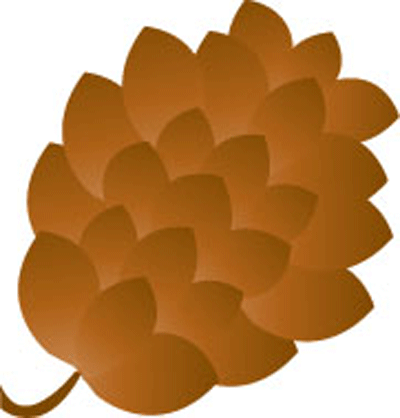 Growing Up Wild is fun, if you are unsure about taking your girls out, have you heard of Forest School?  Bromley Council runs this at High Elms, contact them on 01689 860 571, they will take approximately 30 girls, who will get muddy and have a wonderful time. This is also available for Bexley groups.  Your outing during half term or term holiday time can be either a half day or all day if you add a nature trail hike, there is a charge of course, but check it out. 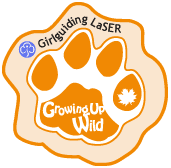 Democracy, my Rainbows tell me it is a grown up word and they can hardy pronounce it but that is alright, Girls Matter: Hear our voice is a wonderful introduction to democracy and being heard for the girls of all age groups.  The age appropriate activities will help the girls learn to speak up, see that all matter and consider one another.  If you have done All About Me, then this builds on it, or if you are working on towards this Roundabout it is an extension. In this historic year with an election looming there has never been a better to time for us to encourage Rainbows to think about what is important to them and to make their voice heard.